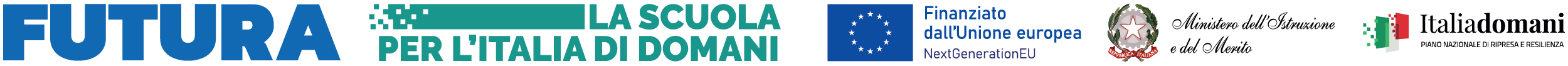 ALL.1 Percorsi di formazione per il potenziamento delle competenze linguistiche degli studentiIstanza per la partecipazione alla procedura di selezione n. 3 tutor per le attività relative all’intervento A “Competenze STEM e Multilinguismo per le Studentesse e per gli Studenti delle Scuole Statali di ogni ordine e grado” a valere sul progetto:Piano Nazionale Di Ripresa E Resilienza - Missione 4: Istruzione E Ricerca - Componente 1 Potenziamento dell’offerta dei servizi di istruzione: dagli asili nido alle Università – investimento 3.1 “Nuove competenze e nuovi linguaggi nell’ambito della Missione 4 – Istruzione e Ricerca – Componente 1 – “Potenziamento dell’offerta dei servizi all’istruzione: dagli asili nido all’Università” del Piano nazionale di ripresa e resilienza finanziato dall’Unione europea – Next Generation EU”Al Dirigente Scolastico dell’I.C. Deledda – S.G. Bosco GINOSAIl/la sottoscritto/a, __________________________________________ nato/a a __________________ (Pr._____) il ___________________ e residente a ___________________________ (Pr. ___) in Via _________________________ mail________________________________________ cell_____________ 󠄀 in servizio presso_________________________________     in qualità di ______________________  󠄀 CHIEDEalla S.V. di essere ammesso/a alla procedura di selezione in qualità di tutor per l’edizione n. a tal fine dichiara, sotto la sua personale responsabilità ai sensi e per gli effetti della Legge n. 15 del 04/01/1968, modificata dalle Leggi n. 390 dell’11/05/71, n. 127/97, n. 191/98 e dal D.P.R. 403/98, e D.P.R. 445/2000, consapevole delle conseguenze previste dalla legge in caso di dichiarazioni mendaci, di essere in possesso dei seguenti requisiti necessari a concorrere alla selezione di cui all’oggetto per l'attribuzione dell'incarico di esperto  per le attività relative all’intervento A “Competenze STEM e Multilinguismo per le Studentesse e per gli Studenti delle Scuole Statali di ogni ordine e grado”- Percorsi di formazione per il potenziamento delle competenze linguistiche degli studenti.Avvalendosi delle disposizioni di cui all'articolo 46 del DPR 28 dicembre 2000 n. 445, consapevole delle sanzioni stabilite per le false attestazioni e mendaci dichiarazioni, previste dal Codice Penale e dalle Leggi speciali in materia:DICHIARAsotto la propria personale responsabilità di:essere in possesso della cittadinanza italiana o di uno degli Stati membri dell’Unione europea o di cittadinanza di Stati non membri dell’Unione europea;di godere dei diritti civili e politici in Italia e/o nello Stato di appartenenza;non aver riportato condanne penali e non essere destinatario di provvedimenti che riguardano l’applicazione di misure di prevenzione, di sanzioni civili e di provvedimenti amministrativi iscritti nel casellario giudiziale;non essere stato/a destituito/a da pubblici impieghi;non trovarsi in nessuna delle situazioni di inconferibilità e/o incompatibilità previste dal D.lgs. n. 39/2013;non trovarsi in situazione di conflitto di interessi anche a livello potenziale intendendosi per tale quello astrattamente configurato dall’art. 7 del D.P.R. n. 62/2013;essere in possesso dei requisiti essenziali previsti all’art.2 del presente Avviso;aver preso visione dell’Avviso e di approvarne senza riserva ogni contenuto.ALLEGA curriculum Vitae in formato europeo ai sensi dell’Art. 4 del presente documento; scheda di autovalutazione dei titoli di cui all’Allegato 2, compilata nella colonna “Riservato al candidato” con i punteggi auto attribuiti;󠄀 Allegato 3 – Liberatoria󠄀 Fotocopia del Documento di riconoscimento in corso di validitàData ______________			Firma _______________________Avviso/Decreto:  Competenze STEM e multilinguistiche nelle scuole statali (D.M. 65/2023)Avviso/Decreto:  Competenze STEM e multilinguistiche nelle scuole statali (D.M. 65/2023)Avviso/Decreto:  Competenze STEM e multilinguistiche nelle scuole statali (D.M. 65/2023)Avviso/Decreto:  Competenze STEM e multilinguistiche nelle scuole statali (D.M. 65/2023)Avviso/Decreto:  Competenze STEM e multilinguistiche nelle scuole statali (D.M. 65/2023)Codice progetto:   M4C1I3.1-2023-1143-P-28338Codice progetto:   M4C1I3.1-2023-1143-P-28338Titolo progetto: Orizzonti Interconnessi: potenziare le menti attraverso le Competenze STEM e multilinguisticheTitolo progetto: Orizzonti Interconnessi: potenziare le menti attraverso le Competenze STEM e multilinguisticheTitolo progetto: Orizzonti Interconnessi: potenziare le menti attraverso le Competenze STEM e multilinguisticheCUP:  C34D23001750006EdizioneORETipologiaPreferenza(da 1 a 3)140Inglese classi prime240Inglese classi seconde340Inglese classi terze